Работа с изображение    Вземане на цвят 
    Възможно е да се избере цвят от изображението, който вече не фигурира в цветовата палитра.
      Pick Color (пипетка) – след избор на инструмента и щракване с левия бутон върху цвета този цвят става основен. При щракване с десния бутон цветът става допълнителен.

    Увеличаване на изображение
    Използва се при рисуване на по-дребни детайли.
      Magnifier (лупа) – увеличава изображението, като от полето с допълнителни възможности може да се избере степента на увеличение.
    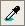 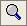 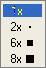     Увеличаване на изображението се извършва и от меню View с команда Zoom.

    Маркиране на част от изображение   
    Чрез влачене на мишката се обгражда част от изображението. Маркираната област се очертава с пунктирана линия. 
     Free-From Select (произволна форма) – чрез влачене се очертава произволна област от изображението.
     Select (правоъгълна форма) – маркира се правоъгълна част от изображението.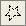 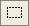     Преглед на изображение 
    Изображението се извежда върху целия екран от меню View с команда View Bitmap.
    Натискане на произволен клавиш или щракване с мишката връща в режим на обработка.